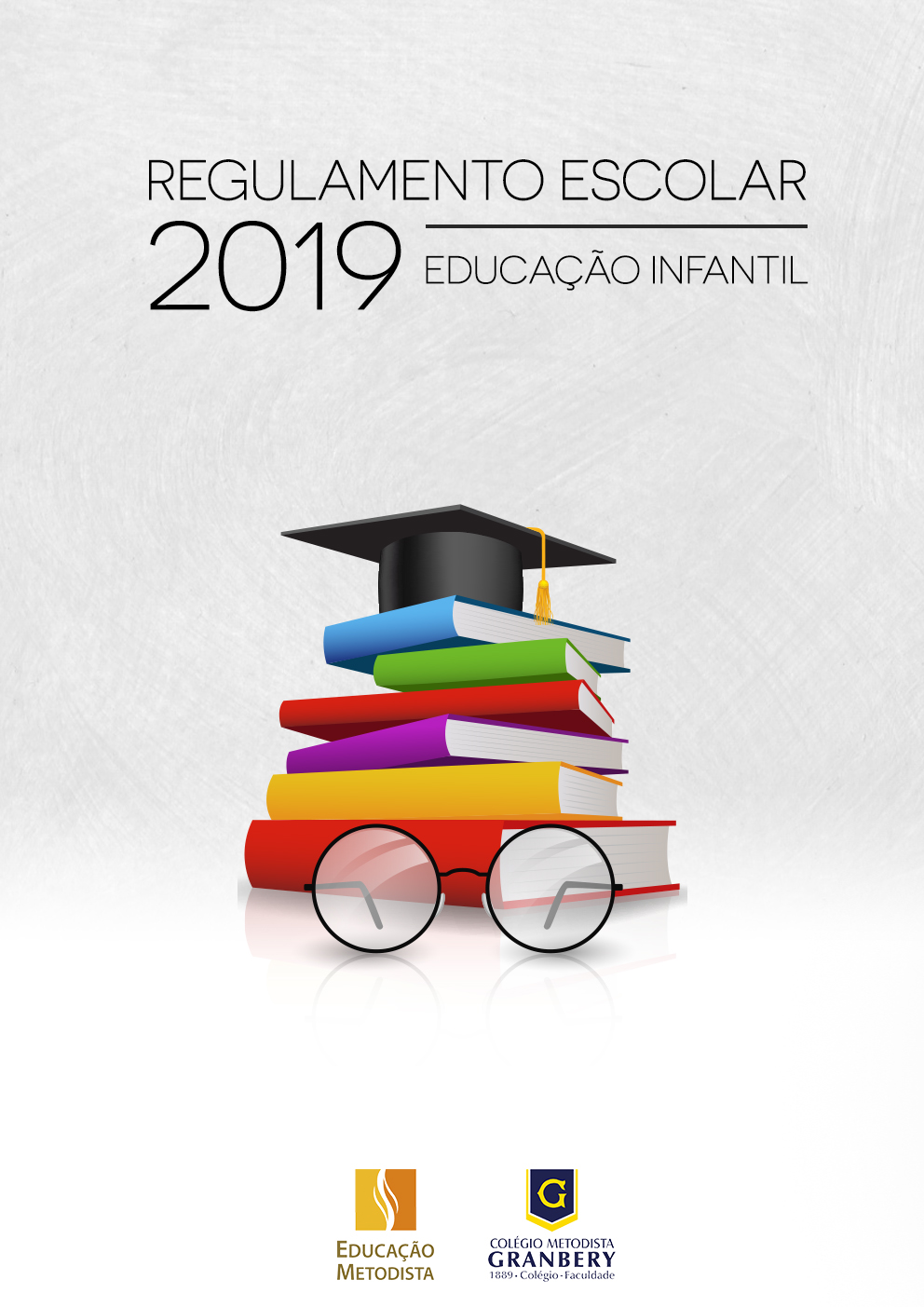 PREZADOS PAIS E RESPONSÁVEIS, Renovamos nossas expectativas de que este novo ano letivo seja abençoado, repleto de conquistas e de muito aprendizado. Para o bom andamento das atividades, destacamos algumas normas que resultam em segurança da comunidade granberyense, reforço da disciplina e melhoria do desempenho dos/as nossos/as alunos/as.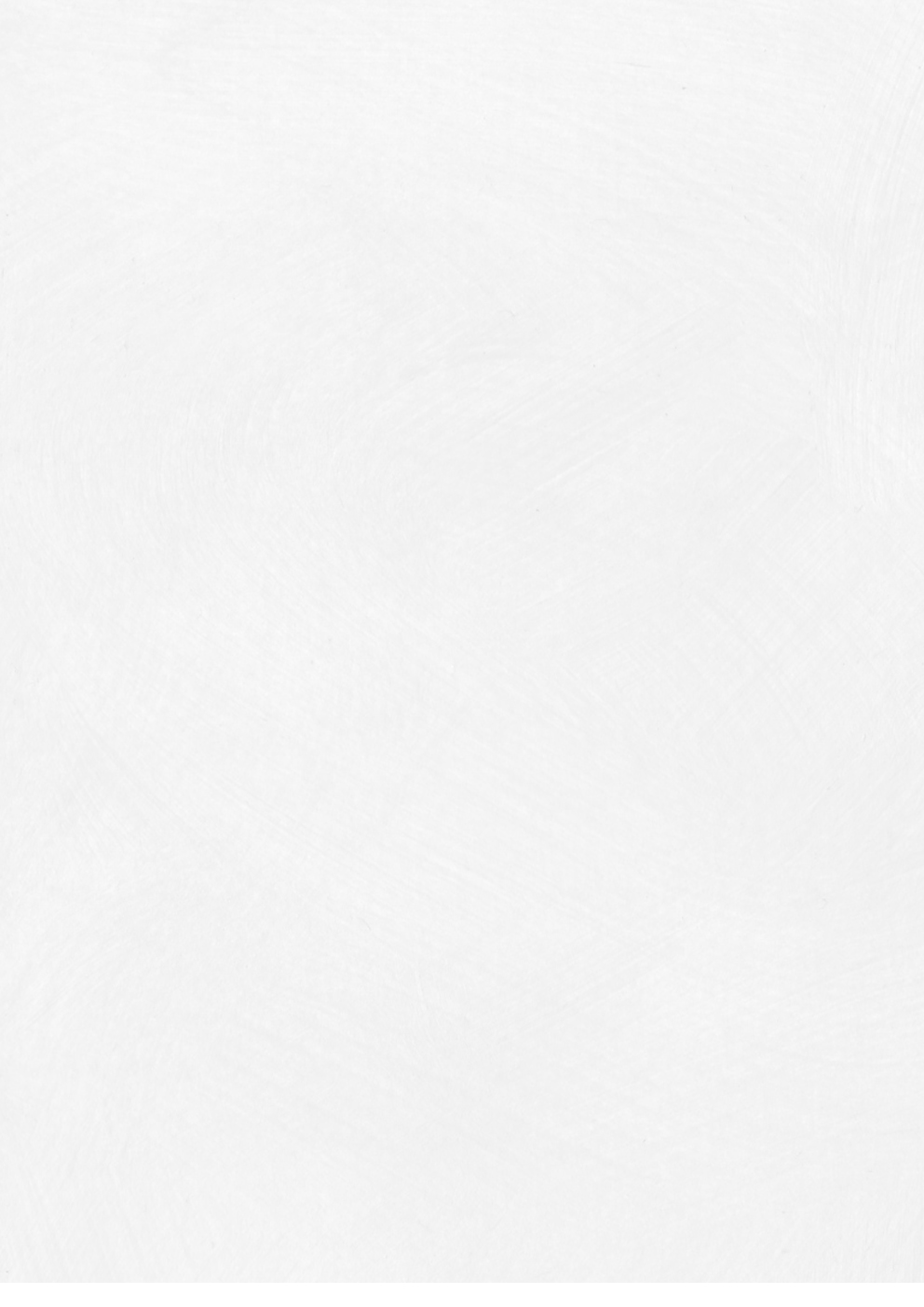 SUMÁRIO01 - PALAVRA DA PASTORAL                                                                                                       02 - PALAVRA DA DIREÇÃO                                                                                                         03 - NOSSA VISÃO                                                                                                                        04 - NOSSA MISSÃO                                                                                                                     05 - NOSSOS VALORES06 - LINHA PEDAGÓGICA07- EDUCAÇÃO INFANTILOBJETIVOSA CONSTRUÇÃO DO CONHECIMENTOO PAPEL DO EDUCADORAVALIAÇÃO   CURRÍCULO AMBIENTES DE APRENDIZAGEM                                                                                                             08- O (A) ALUNO (A) GRANBERYENSE                                                                                              09-PAPEL DA FAMÍLIA 10- CALENDÁRIO                                                                                                                      11 - NORMAS GERAIS                                                                                                                 ATENDIMENTO E FORMAS DE COMUNICAÇÃOUNIFORME                                                                                                                                ACHADOS EVENTOSHORÁRIO                                                                                                                                   ACHADOS E PERDIDOS                                                                                                            12 - CONTATOS 13 - OBSERVAÇÕES FINAIS                                                                                                                      14 -  EQUIPE PEDAGÓGICA                                                                                                       -                                                                                      PALAVRA DA PASTORAL A Pastoral Universitária e Escolar está presente em todas as instituições de ensino metodistas no Brasil e tem como missão desenvolver ações que apoiam e fortalecem a comunidade interna e externa, tanto em seu projeto educacional como em suas diversas situações vivenciais. São ações que envolvem alunos, professores, funcionários do Colégio e da Faculdade Metodista Granbery e respectivos familiares. Seus objetivos são:  Promover eventos diversos como celebrações litúrgicas,  Assembleias ordinárias e extraordinárias com os alunos,  Momentos devocionais variados e encontros de convivência;  Oferecer atendimento pastoral a pessoas e famílias;  Disponibilizar visitas hospitalares e residenciais aos enfermos;  Prestar apoio em situações de crises, luto, entre outras;  Desenvolver programas de promoção social;  Promover e apoiar projetos em defesa da vida em suas diversas expressões. PASTORES: Vicente de Paula Ferreira João Marcos Garcia MatosPALAVRA DA DIREÇÃO      Família Granberyense,      Sejam bem-vindos a mais uma jornada rumo ao conhecimento!      As Normas Gerais que você tem em mãos traz orientações atualizadas do Colégio Metodista Granbery. Seu conteúdo é baseado no Regimento Escolar e na Proposta Pedagógica, documento com os detalhes que caracterizam o Colégio Metodista Granbery como colégio confessional cristão. Contém ainda informações que agilizam a resolução de problemas e facilitam o relacionamento das famílias com os diferentes setores do Colégio.      A educação não se restringe à escola, é fruto interativo entre alunos, professores e pais que possuem o mesmo ideal: a construção da “pessoa”, a formação do caráter e da personalidade para sentir-se realizada e feliz. Assim, contamos com vocês para com responsabilidade, competência, companheirismo, paciência, amor e tempo dedicado a eles enfrentarmos juntos os desafios do ano letivo.      Somos uma escola centenária, onde a tradição e a inovação estão em permanente encontro. Um colégio confessional que investe em tecnologia, e as pessoas estão sempre em primeiro lugar. Um espaço privilegiado de pluralidade, de cuidado personalizado e de convivência solidária. Estudantes, famílias, ex-alunos, juntam-se aos professores, colaboradores e pastores, dando vida, ânimo e realizando uma excelente obra educacional e social.      Oferecemos boas condições para o seu aprendizado, começando pela nossa estrutura física, passando pela nossa proposta pedagógica, nossos professores e colaboradores qualificados e uma visão cristã de Educação baseada nas Escrituras Sagradas e em princípios cristãos metodistas consolidados na sociedade, a saber: amor ao próximo, solidariedade, respeito ao outro.      Aproveite bem o seu tempo e tudo o que o Colégio Metodista Granbery lhe oferece a partir de agora, uma grande porta se abre para que o seu futuro seja de sucesso!       Ele planeja a nossa história, Ele tem planos e propósitos em tudo que faz...                                                     Deus abençoe o ano letivo de 2019.Cleide Mara dos Santos RochaDiretora Pedagógica3 – NOSSA VISÃO Sob a inspiração do Evangelho de Jesus Cristo, oferecer formação integral que possibilite aos educandos o desenvolvimento de um aprendizado comprometido consigo mesmo, com a transformação da sociedade e com valores do reino de Deus. 4 – NOSSA MISSÃO Oferecer educação inovadora e de qualidade, capaz de transformar a realidade. Colaborar com a formação integral do ser humano, tendo como fundamento os valores ético-cristãos metodistas. 5 – NOSSOS VALORES Promovemos uma educação por meio de valores na educação, porque devemos aceitar o fato de que é necessário dividir o mundo com outros e direcionar nossas ações para o bem dos outros. Nesse sentido, destacamos que o Colégio Metodista Granbery tem ainda por princípios:  A Bíblia Sagrada como regra de fé e prática;  Fé em Jesus Cristo como único mediador entre Deus e os homens;  Espiritualidade cristã;  Tradição e inovação;  Cidadania plena;  Humanização e promoção da vida;  Justiça, ética e solidariedade;  Comunhão.. 6- LINHA PEDAGÓGICA Um estímulo constante para o conhecimento e autonomia.Seguindo a orientação sociointeracionista e a nova BNCC (Base Nacional Comum Curricular) acreditamos que a educação Infantil tem como principal objetivo estimular a curiosidade de conhecer, a autoconfiança e o respeito pelo próximo, fundamentados nas seguintes concepções:Segundo a UNESCO, é sustentada por quatro pilares: Aprender a conhecer: se refere à aquisição dos "instrumentos do conhecimento", desenvolvendo nos alunos o raciocínio lógico, a capacidade de compreensão, o pensamento dedutivo e intuitivo e a memória. O importante é não apenas despertar nos estudantes esses instrumentos, mas motivá-los a desenvolver sua vontade de aprender e querer saber mais e melhor. Em sala, são expostas as atividades que estimulam à problematização, contextualização e resolução de problemas. Aprender a fazer: “É fazendo que se aprende a fazer aquilo que se deve aprender a fazer” (Aristóteles). Saber fazer ou dominar competências não se separa de aprender a conhecer, mas confere também ao aluno uma formação técnico-profissional em que aplicará na prática seus conhecimentos teóricos. Aprender a Conviver: esse domínio da aprendizagem atua no campo das atitudes e dos valores e envolve uma consciência e ações contra o preconceito e as rivalidades diárias que se apresentam no desafio de viver. No Granbery, algumas ações contribuem para esse aprendizado, como por exemplo: rodas de conversa com os alunos para ouvir suas necessidades e interesses; elaboração conjunta de combinados internos; reflexão contínua sobre a importância das regras e a necessidade de respeitá-las. Aprender a ser: esta aprendizagem depende das outras três, e dessa forma a educação deve propor como uma de suas finalidades essenciais o desenvolvimento do indivíduo, espírito e corpo, sensibilidade, sentido estético, responsabilidade pessoal e espiritualidade. 7- EDUCAÇÃO INFANTILPesquisas científicas sobre desenvolvimento infantil deixam evidente a real importância dos primeiros anos de vida para o desenvolvimento físico, cognitivo, afetivo e social dos seres humanos. A educação infantil tem um papel fundamental na formação do indivíduo e reflete em uma melhora significativa no aprendizado da criança.         É na Educação Infantil que os pequenos começarão a se conhecer e a conhecer o outro, a se respeitar e a respeitar o outro, e a desenvolver suas habilidades e construir conhecimento. Por isso, a Educação Infantil tem por objetivo o desenvolvimento integral da criança de 0 a 5 anos em seus aspectos físico, afetivo, psicológico, intelectual, social, moral e linguístico ao partilhar situações, trocar experiências, somar culturas, estabelecer rotinas e regras de convivência, complementando a ação da família e da comunidade.Embora as crianças desenvolvam suas capacidades de maneira heterogênea, a educação tem por função criar condições para o desenvolvimento integral de todas as crianças, considerando, também, as possibilidades de aprendizagem que apresentam nas diferentes faixas etárias. Para que isso ocorra, faz-se necessário uma atuação que propicia o desenvolvimento de capacidades envolvendo aquelas de ordem física, afetiva, cognitiva, ética, estética, de relação interpessoal e inserção social.Tais aspectos contribuem para a construção da identidade e formação de cidadãos críticos, reflexivos e autônomos. Sendo assim, no Colégio Metodista Granbery a Educação Infantil contempla princípios e práticas pedagógicas que buscam atender a criança por meio de uma educação de qualidade e cuidados especiais, relacionando o fazer pedagógico às práticas significativas de aprendizagem e desenvolvimento.A CONSTRUÇÃO DO CONHECIMENTO  A proposta de trabalho é centrada na criança em suas necessidades, formação e desenvolvimento, e oferece experiências que sejam desafiadoras e investigativas. Assim, favorece a construção do conhecimento pela criança de maneira coletiva, o desenvolvimento da imaginação e da sensibilidade. Nesse contexto, o professor torna-se peça fundamental ao propor desafios adequados para a evolução do pensamento. Uma escola comprometida com a construção do conhecimento e formação do cidadão privilegia a qualidade nas relações e no processo de aprendizagem. Reconhece o erro como parte do processo, permitindo à criança refletir sobre suas hipóteses e querer buscar as informações necessárias para maior aprofundamento do conhecimento. A CONSTRUÇÃO DA LINGUAGEM ORAL E ESCRITA É objetivo específico propiciar à criança oportunidades variadas de interação com a linguagem oral e escrita, em um ambiente no qual será desafiada a pensar e discutir sobre este universo de forma lúdica e contextualizada, respeitando suas possibilidades. O PAPEL DO EDUCADOR Além do preparo profissional, a grande tarefa do professor na Educação Infantil do Colégio Metodista Granbery consiste em ser o facilitador ou mediador no processo de formação, aprendizagem e desenvolvimento, criando e mantendo um ambiente motivador. AVALIAÇÃO A avaliação na Educação Infantil é feita de forma qualitativa e constitui um processo contínuo, presente no dia a dia escolar em todas as atividades desenvolvidas, com base em observações sistemáticas tendo em vista os seguintes cuidados:  Avaliar cada criança de acordo com o comportamento esperado dentro da sua faixa etária  (turma), relacionando com os objetivos trabalhados;  Identificar as conquistas alcançadas;  Enxergar possíveis dificuldades como desafios a vencer.  Como forma de registro e retorno para as famílias, apresentaremos bimestralmente  um “Relatório Descritivo” em reuniões de pais , que consiste em registrar o desenvolvimento da criança com base nos seguintes aspectos:  No relacionamento;  Nas brincadeiras;  Na adaptação à rotina escolar;  No desenvolvimento das atividades;  Na higiene;  Na alimentação;  No parque e nos momentos livres;  Nas atividades criadoras;  Na linguagem oral e escrita;  Nos conceitos matemáticos;  Nos conceitos relacionados à natureza e à sociedade;  Nas atividades complementares como Movimento, Música, Ensino Religioso e Inglês. CURRÍCULO Segue o referencial curricular nacional integrando Arte, Movimento, Linguagem Oral e Escrita, Matemática, Autonomia, Natureza e Sociedade, Música , Inglês e Informática a partir do  Maternal III.AMBIENTES DE APRENDIZAGEM E CONVIVÊNCIA  Laboratórios de Informática ( Uso dos tablets em sala) Biblioteca Infantil  Áreas esportivas ParquinhoEspaço Alternativo CEFE (Centro de Educação Física e Esportes) para alguns projetos, horas de lazer, recreação na piscina, uso do parque interno, quadras e um excelente contato com a natureza.8- O (A) ALUNO GRANBERYENSE Acreditamos que determinadas atitudes favorecem e alicerçam a trajetória escolar do educando. Nesse sentido, o aluno granberyense precisa desenvolver: Respeito: é atitude essencial e determinante no comportamento do aluno. É necessário respeitar professores, colegas e funcionários, assim como o patrimônio do Colégio. Interesse e curiosidade: a vontade de aprender e o desejo de buscar o conhecimento são elementos cruciais no processo de aprendizagem. Por isso, valorizamos a curiosidade e o desejo de adquirir novos saberes como sentimentos que caracterizam nosso aluno. Dedicação: aplicar-se ao estudo e à aprendizagem requer que nosso (a) aluno (a) seja frequente, participe ativamente das atividades propostas pelo Colégio e tenha hábitos de estudos diários. Valores: ser promotor da solidariedade, cidadania, justiça, paz e consciência crítica, na perspectiva dos valores ético-cristãos;Amar a Deus, amor ao próximo e amor à criação.9-PAPEL DA FAMÍLIA Acreditamos que família é um projeto nascido no coração de Deus. Acreditamos que ela é a base de formação de qualquer sujeito. Por isso, é importante que família e escola atuem em parceria, ficando bem definidos seus papéis e limites quanto à formação dos educandos. À família que opta por matricular seu filho no Colégio Metodista Granbery cabe:  Compreender e respeitar que somos uma instituição educacional confessional que segue as orientações dos documentos da Igreja Metodista, a saber: as Diretrizes para a Educação da Igreja Metodista e o Plano para a Vida e Missão da Igreja, com autonomia de instituição particular, regulamentada pelos órgãos governamentais competentes;   Cumprir o contrato de matrícula;  Valorizar e apoiar as iniciativas e atividades do Colégio;  Respeitar os espaços de diálogo e de tomada de decisão da Instituição;  Acompanhar os estudos e o rendimento acadêmico de seu/sua filho(a);  Conhecer e respeitar o Regimento Escolar e a Proposta Pedagógica do Colégio;  Zelar pela pontualidade e assiduidade;  Providenciar no início do ano letivo, e quando necessário, o material didático solicitado para o pleno desenvolvimento do educando. 10- CALENDÁRIOhttp://colegiometodista.g12.br/granbery/pedagogico/calendario-escolar/11 - NORMAS GERAIS ATENDIMENTO E FORMAS DE COMUNICAÇÃO  Nossos principais meios de comunicação são: Agenda escolar: principal via de comunicação entre a escola e a família. Por isso, deve ser observada diariamente;Outros: E-mails, Plataforma Plural, bilhetes, circulares, telefonemas caso necessário e outros comunicados como telegramas e cartas registradas;Site: (www. http://colegiometodista.g12.br/granbery/);Todos os pais têm a liberdade de trazer suas sugestões, propostas para um maior dinamismo do processo educativo e uma maior participação da família no colégio. Nossas reuniões de pais são bimestrais para o acompanhamento do “Relatório Descritivo” de cada aluno. Na reunião, não há possibilidade de abordarmos as particularidades de cada aluno. Portanto, para um atendimento individualizado, sempre que necessário, serão realizados agendamentos com horário. ALGUNS EVENTOS REALIZADOS AO LONGO DO ANO  Celebração da Páscoa  Feira Literária e Cultural  Datas comemorativas para membros da família (pais, mães, avós e criança) Feira de Artes  Semana Granberyense  Noite do Pijama Festas de Encerramento (Maternais e 1º Período)Formatura de encerramento da Educação Infantil (2º período)Obs.: Poderão ocorrer outros projetos e eventos durante o ano de 2019. As famílias serão avisadas com antecedência.HORÁRIO Nossa Educação Infantil funciona durante o dia, em período parcial, sem exceder o tempo que a criança passa com a família.ATENÇÃO: Haverá tolerância de até 3 (três) atrasos no ano.  No terceiro atraso, o/a aluno/a levará um comunicado informando que atingiu o limite permitido. A partir do quarto atraso, o/a aluno/a que não chegar no horário previsto deverá retornar para casa com o responsável que o trouxe.Após às 13h10, a entrada será pela Portaria Unificada, rua Sampaio, caracterizando atraso.Lembramos que serão permitidos 3 (três) atrasos durante o ano. Horário:   Aconselhamos os pais a chegarem até mesmo um pouco antes do horário combinado. “Criança nunca deve ser uma das últimas a ir embora, antes deve ser a primeira”. Isto faz com que a criança se sinta mais amada e segura.Os portões do Colégio só ficarão abertos durante a entrada e saída dos alunos. *  “Plantão” é um horário adicional pago incluído na mensalidade para atender às famílias que necessitam de uma permanência maior de seus filhos no Colégio. As condições de funcionamento serão enviadas em circular específica. Atrasos constantes mensais serão considerados plantões e automaticamente serão encaminhados aos financeiro e a família comunicada.UNIFORME O/a aluno/a deverá trajar uniforme completo. As opções são:  Camisa de uniforme do Colégio;  Bermuda ou short-saia do Colégio;  Tênis ou sandália fechada. (que combine com as cores do colégio) Quanto ao período de inverno, destacamos o uso obrigatório do uniforme do Colégio:   Agasalho de moletom do Colégio na cor azul-marinho;  Casaco de tactel do Colégio;  Calça de moletom, tactel ou legging azul-marinho;  As toucas devem ser em cores discretas, como azul-marinho, preto, cinza e bege.EDUCAÇÃO FÍSICA  Camiseta ou camisa do Colégio;  Bermuda ou legging;  Tênis; Obs. Caso ocorra recreação na piscina, solicitamos o uso de maiô para as meninas e sunga para os meninos. Não é permitido o uso de:  Pulseiras, anéis, arcos de cabelo, quando exagerados;  Agasalho colorido (exceto branco ou azul marinho) por baixo da camisa de verão ou do agasalho de inverno;  Rasteirinha, chinelo ou tamanco;  Maquiagens extravagantes.ACHADOS E PERDIDOS               Todo material encontrado no Colégio, Faculdade e CEFE será entregue à Supervisão de Disciplina, sala T01, do Edifício João Panisset. O material será registrado e a devolução ocorrerá mediante assinatura de quem o retirou. A instituição guardará o objeto ou material por seis (06) meses. Após este período, será disponibilizado à Pastoral para doação.12-CONTATOS 13-OBSERVAÇÕES FINAISFesta de Aniversário- não estão autorizadas festas no horário letivo. A família poderá trazer um bolo onde após o lanche, os pais, irmãos, os colegas e as professoras, comemorarão com o aniversariante dentro da própria sala a data tão importante; Comunicação diária - os contatos telefônicos entre as famílias e o colégio devem ser breves e objetivos. Assuntos prolongados serão tratados em entrevistas previamente solicitadas por telefone ou e-mail;Agenda- o uso da agenda escolar é um eficiente instrumento de organização e comunicação entre escola e família;Entrada e saída -qualquer mudança de responsável para a entrega do aluno (que sai acompanhado) no colégio deverá ser comunicada à coordenação. Caberá ao colégio a não entrega deste aluno caso não seja o responsável de sempre ou a não autorização prévia;Medicamento- o colégio não está autorizado a medicar nenhum aluno. Portanto, caso a criança esteja com sintomas febris, vômitos ou outros, recomendamos que ela não venha à escola e seja encaminhada ao seu pediatra; Comportamento - qualquer disfunção emocional, física ou psicológica da criança, a família deverá avisar imediatamente a escola através da coordenação e o serviço de orientação educacional do seu segmento; Contato- é importante que os telefones e o endereço da família sejam sempre atualizados junto à secretaria e coordenação caso ocorra alguma alteração durante o ano, para que eventuais comunicações sejam feitas com a devida rapidez;Laudos- Todos os laudos de alunos deverão ser entregues ao colégio no primeiro bimestre para seu acompanhamento durante o ano letivo;                      Merenda – Diariamente a merenda é individualizada, porém, em alguns momentos ou projetos faremos merenda coletiva, caso ocorra, enviaremos todas as orientações para a família; Brinquedos- Serão marcados (pela professora) dias em que os alunos poderão trazer brinquedos. Não aconselhamos brinquedos valiosos. O colégio não se responsabiliza por perdas ou danos. Portanto, é expressamente proibido o envio de brinquedos que instiguem a violência: armas, espadas, facas de brinquedo, algemas, estilingues, bombinhas e eletrônicos: tablets e celulares.14- EQUIPE PEDAGÓGICACleide Mara dos Santos RochaDiretora PedagógicaAdriana Almeida de P. OliveiraCoordenadora PedagógicaRoseane Ribeiro MendonçaOrientadora EducacionalCristina Luisa Barbosa Delon ReisAuxiliar de Coordenação                 MUITO BOM TER VOCÊ COMO PARTE DA FAMÍLIA GRANBERYENSE!“Seja sobre nós a graça do Senhor, nosso Deus; e confirma sobre nós a obra das nossas mãos; sim, confirma a obra das nossas mãos.” Salmo 90.17TurnoEntradaSaídaPlantão*Manhã07:2011:5012h10 às 13htarde12:5017:2017h40 às 19hDEPARTAMENTOTELEFONEE-MAILGeral/Telefonia2101-1800visitas.img@granbery.metodista.brDireção Pedagógica2101-1863cleide.rocha@granbery.metodista.brEducação Infantil2101-1845adriana.oliveira@granbery.metodista.brEnsino Fundamental I2101-1847Thais.coutinho@granbery.metodista.br Ensino Fundamental II2101-0049jucimar.oliveira@granbery.metodista.brEnsino Médio2101-1855  /2101-1856rita.silva1@granbery.metodista.brContadores de História2101-1829laurenza.delgado@granbery.metodista.brCEFE2101-1827lazaro.souza@granbery.metodista.brFilantropia2101-1818neusa.oliveira@granbery.metodista.brSecretaria2101-1841Eneida.campos@granbery.metodista.brSetor de Disciplina2101-1851sonia.goncalves@granbery.metodista.brPortaria2101-1851*Pastoral2101-1819violeta.nordi@granbery.edu.br